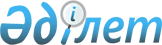 О внесении дополнения в приказ Министра индустрии и инфраструктурного развития Республики Казахстан от 30 июля 2019 года № 571 "Об утверждении требований к концепциям создания специальной экономической и индустриальной зон"Приказ Министра индустрии и инфраструктурного развития Республики Казахстан от 28 апреля 2023 года № 303. Зарегистрирован в Министерстве юстиции Республики Казахстан 3 мая 2023 года № 32418
      ПРИКАЗЫВАЮ:
      1. Внести в приказ Министра индустрии и инфраструктурного развития Республики Казахстан от 30 июля 2019 года № 571 "Об утверждении требований к концепциям создания специальной экономической и индустриальной зон" (зарегистрирован в Министерстве юстиции Республики Казахстан 1 августа 2019 года № 19172) следующее дополнение:
      в Требованиях к концепции создания индустриальной зоны, утвержденных указанным приказом:
      пункт 11 дополнить подпунктом 6) следующего содержания:
      "6) информацию о строительстве готовых производственных помещений с указанием их перечня, источников финансирования и сроков введения в эксплуатацию (для индустриальных зон регионального значения).".
      2. Комитету индустриального развития Министерства индустрии и инфраструктурного развития Республики Казахстан в установленном законодательством порядке обеспечить:
      1) государственную регистрацию настоящего приказа в Министерстве юстиции Республики Казахстан;
      2) размещение настоящего приказа на интернет-ресурсе Министерства индустрии и инфраструктурного развития Республики Казахстан.
      3. Контроль за исполнением настоящего приказа возложить на курирующего вице-министра индустрии и инфраструктурного развития Республики Казахстан.
      4. Настоящий приказ вводится в действие по истечении десяти календарных дней после дня его первого официального опубликования.
					© 2012. РГП на ПХВ «Институт законодательства и правовой информации Республики Казахстан» Министерства юстиции Республики Казахстан
				
      Министр индустриии инфраструктурного развитияРеспублики Казахстан

М. Карабаев
